Przykładowe prace plastyczne i zadania do wykonania.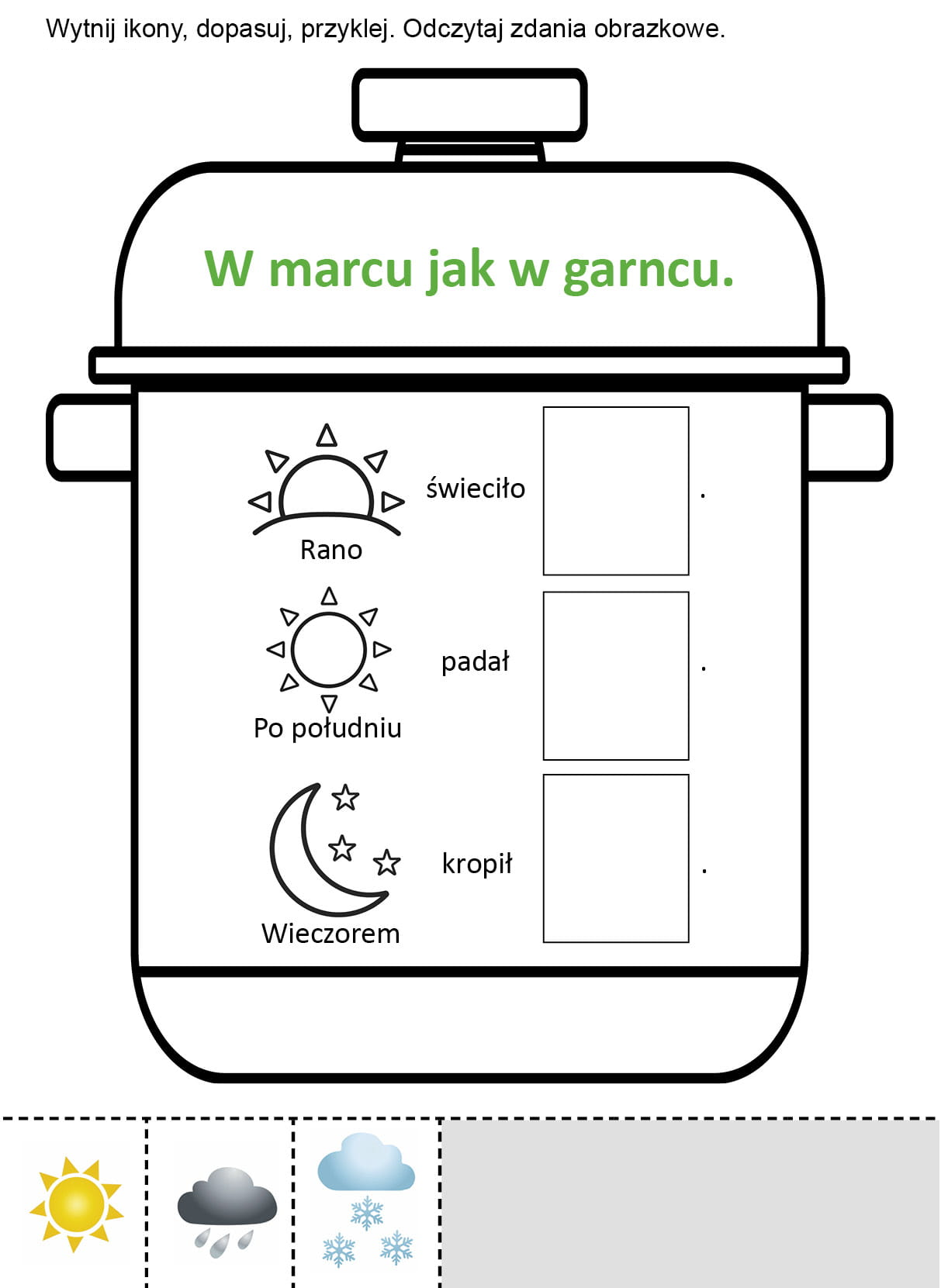 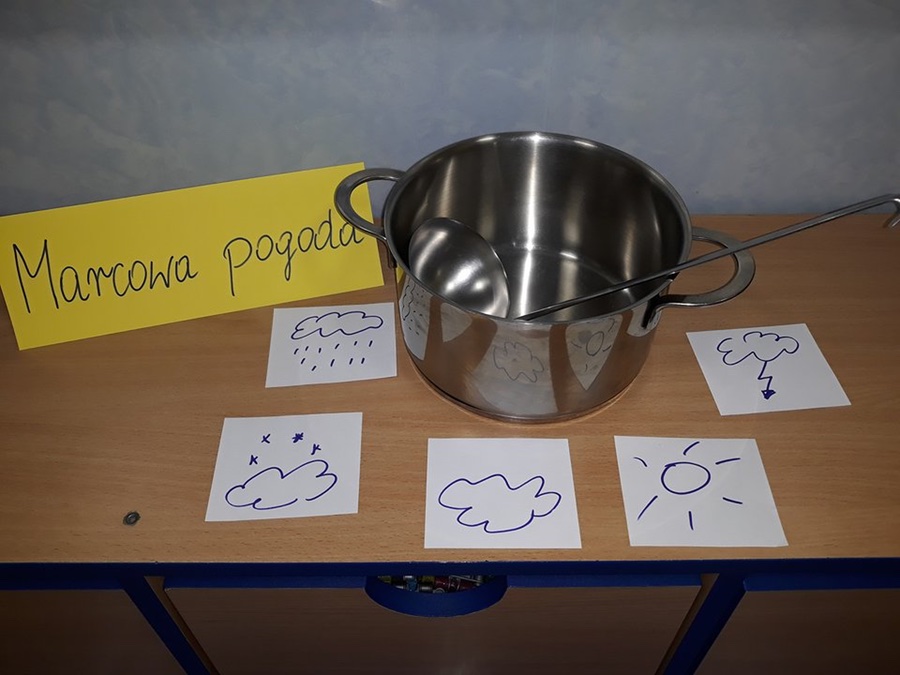 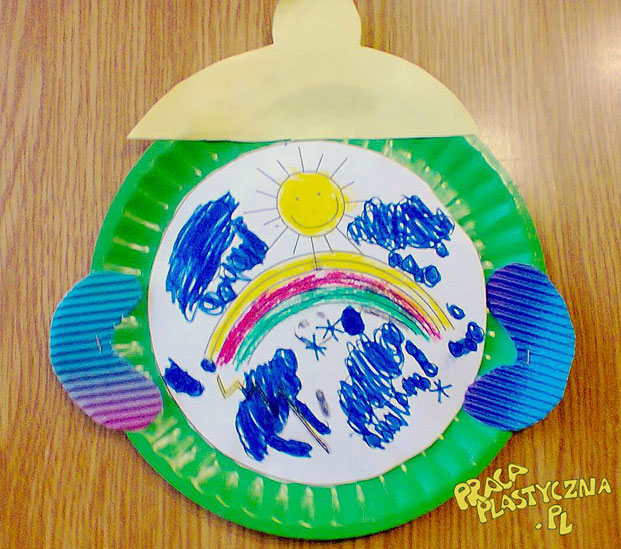 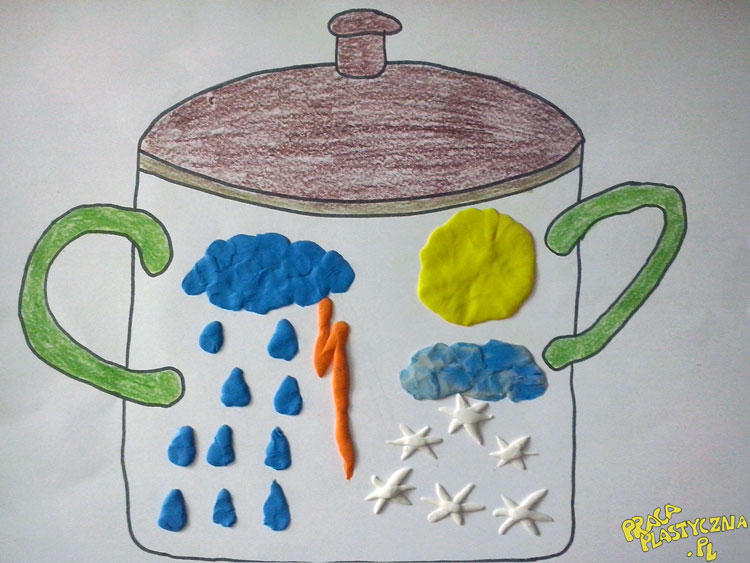 Dopasowanie stroju do pogody.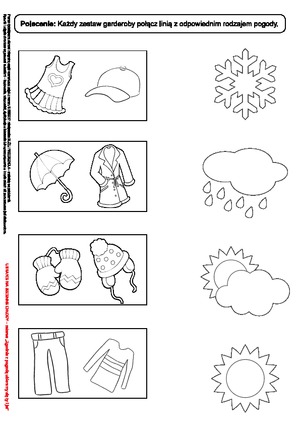 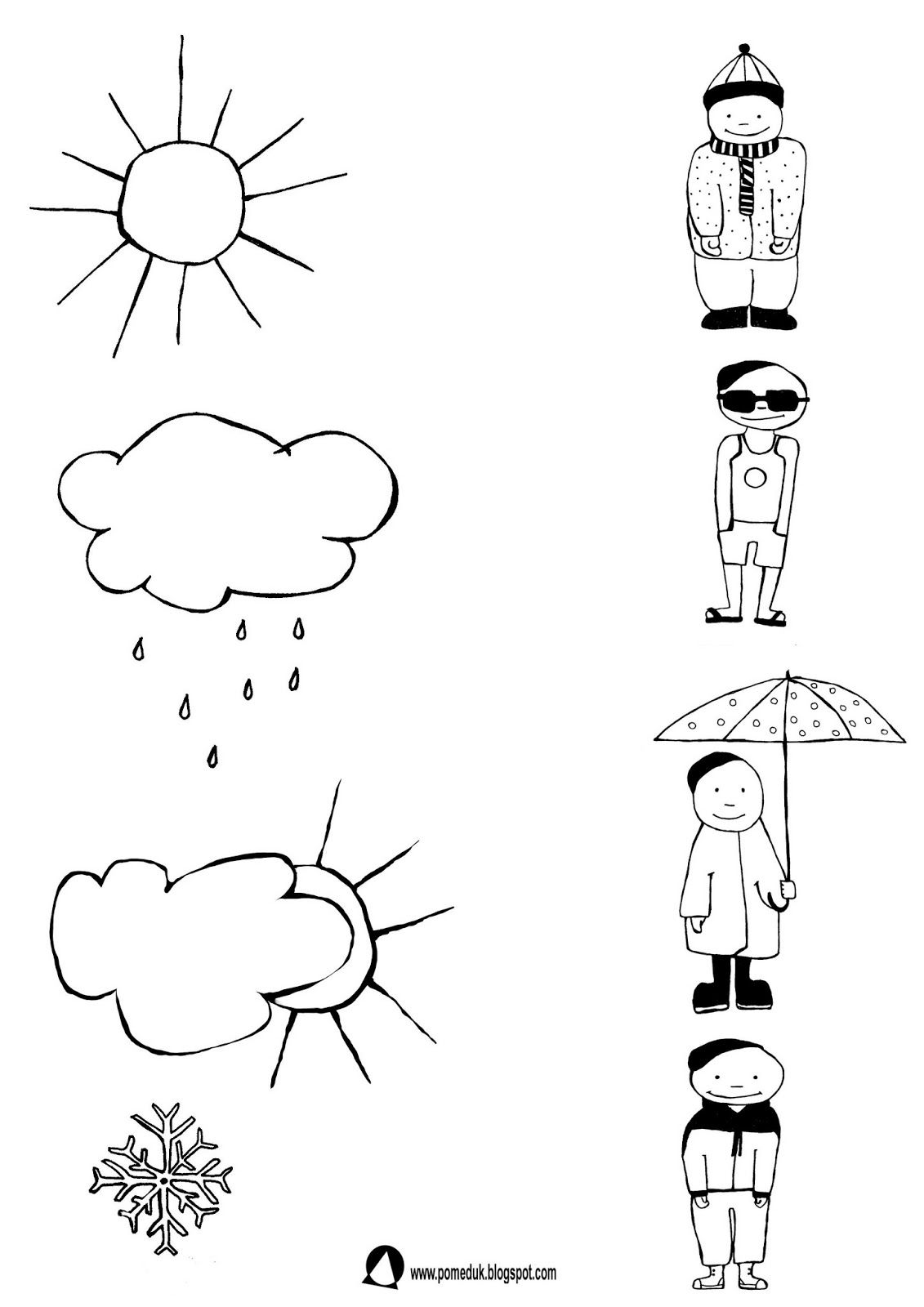 Narysuj w odpowiednich mieskca parasole i kurtki przeciwdeszczowe. Pokoloruj je tak, jak wskazują plamy.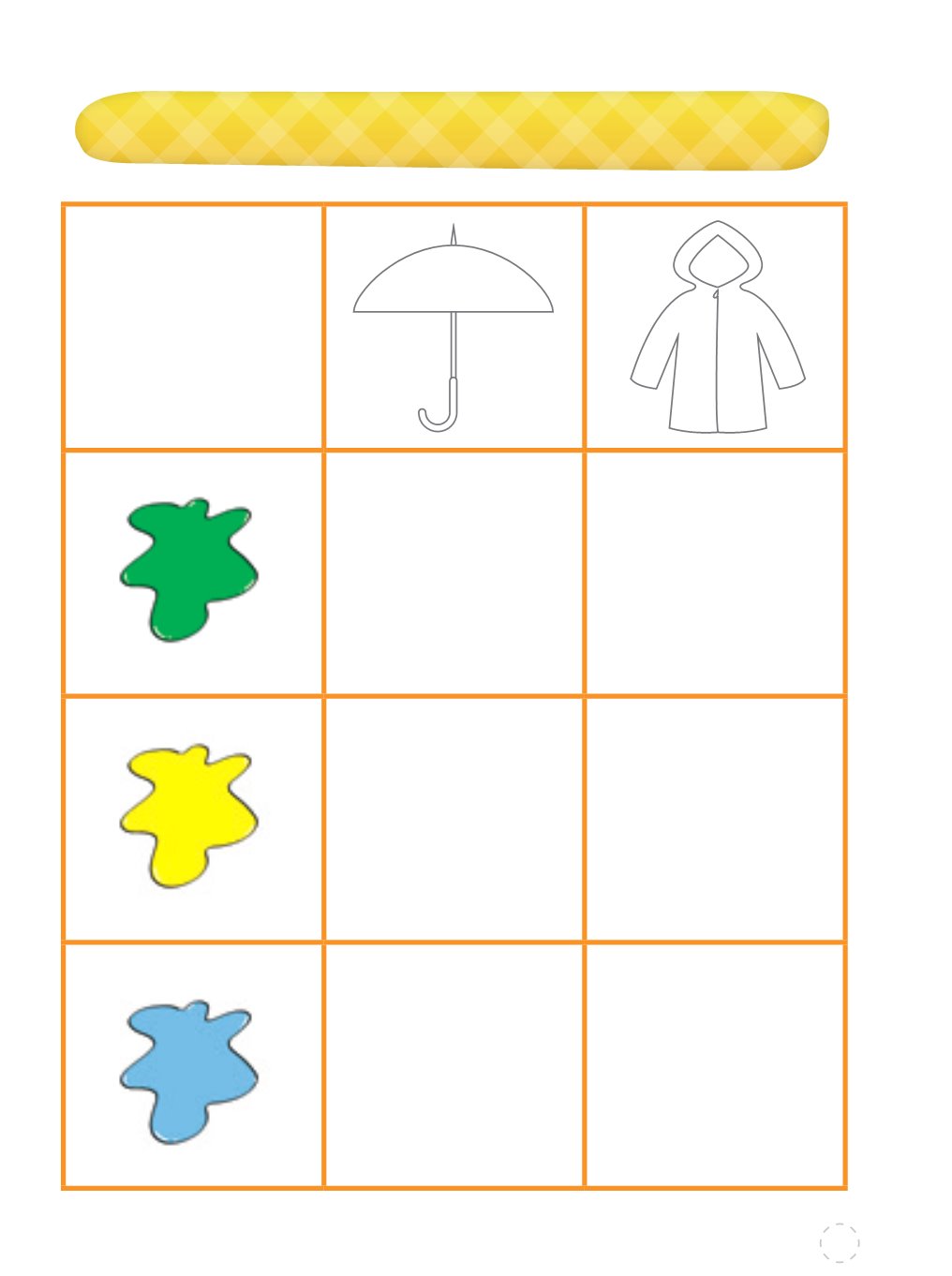 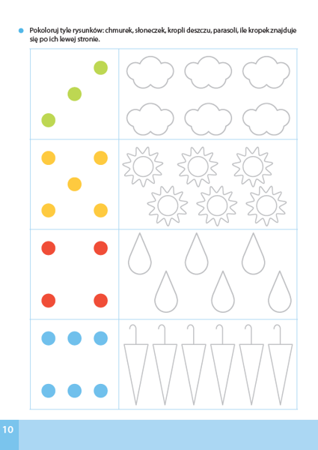 Można wydrukować lub zrobić samodzielnie. Zegar pogody. Ćw. nazewnictwa.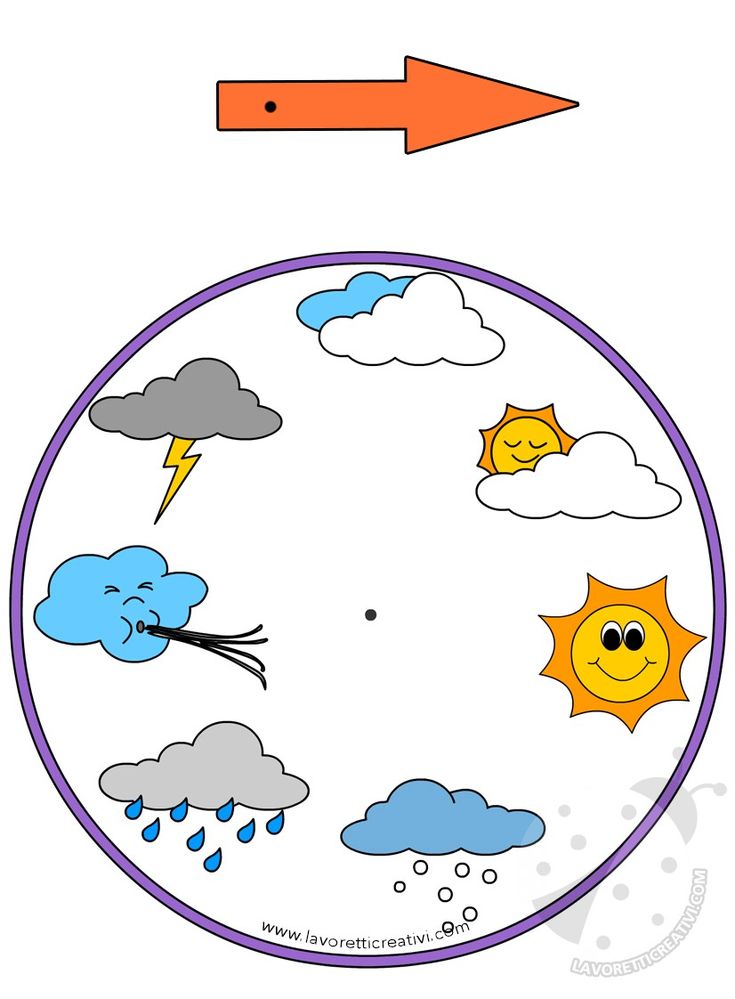 ,,Spacer przedszkolaków” – opowieść ruchowa. Dzieci uważnie słuchając opowiadania ilustrują jego treść ruchem wg własnego uznania, lub sugerując się pomocą osoby dorosłej.Dzieci uważnie słuchając opowiadania zanzaczją jego treść na swoim zegarze pogody.Pewnego marcowego dnia przedszkolaki wybrały się na spacer. Kiedy tak maszerowały, marcowa pogoda nie raz dawała im o sobie znać. Najpierw zaświeciło mocno słonko, potem powiał silny wiatr. Całe niebo się zachmurzyło i zaczął padać malutki deszczyk, potem coraz większy i większy, aż wreszcie zrobiła się straszna ulewa. Przed deszczem dzieci schowały się pod drzewem. Kiedy ulewa ustała, dzieci zobaczyły dookoła siebie kałuże – małe i duże. Zabawiły się w ich przeskakiwanie. Nagle – niebo pociemniało i znów zerwał się wiatr i zaczął padać śnieg. Najpierw malutkie płatki, a potem coraz większe i większe. Zawierucha śniegowa zaskoczyła dzieci i nie miały się one gdzie schować, więc zaczęły się otrzepywać ze śniegu. Padający śnieg był bardzo biały i lepki, więc pani na koniec marcowego spaceru zapowiedziała ,,śnieżną bitwę”. Zabawy i śmiechu było co niemiara. Pani zaproponowała zmęczonym dzieciom powrót do przedszkola.